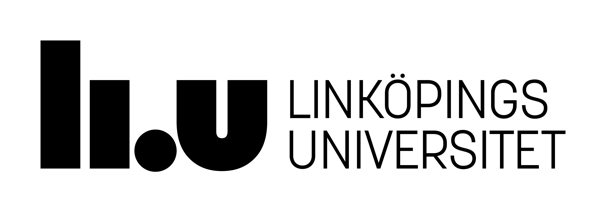 Department of Culture & Society Institutionen för kultur och samhälle (IKOS) READING LIST Spring Semester 2023 English 2, 31-60 hp (711G25)Course Literature & Compendiums Books have been ordered through Bokakademin in Kårallen (the Student Union). Course compendiums and materials will be available in electronic form via LISAM. Language  English Grammar and Written English  Course Literature  Bailey, Stephen. Academic Writing: A Handbook for International Students, 5th ed. Routledge, 2017. ISBN: 9781138048744 Hewings, Martin. Advanced Grammar in Use. 2nd edition. Cambridge: Cambridge UP, 2005.  Estling Vannestål. A University Grammar of English. Studentlitteratur, 2015. ISBN: 9789144104997   Smitterberg. Erik. Spotting the Error: A Problem-based Workbook on English Grammar and Usage. Studentlitteratur, 2007. ISBN: 9789144036120 Övningsmaterial i grammatik del 1-2 (Compendiums to be found at LISAM) Reference Literature  Translation practice Övergaard, Gerd. Triple A: English Grammar Exercises. Lund: Studentlitteratur, 1997.  Övergaard, Gerd & Marie-Louise Elliott. Catch 23: Translation Exercises. Lund: Studentlitteratur, 1989.  Övergaard, Gerd & Donald MacQueen. Suite Sixteen. Lund: Studentlitteratur, 1995.  Grammars Biber, Douglas, Susan Conrad and Geoffrey Leech. Longman Student Grammar of Spoken and Written English. Workbook. Longman, 2004.  Estling Vannestål, Maria. A University Grammar of English with a Swedish Perspective. Lund: Studentlitteratur, 2007.  Frykman, Erik & Göran Kjellmer. Engelskt ordbruk. Uppsala: Esselte Studium, 1983.  Hargevik, Stieg. Engelska prepositionsövningar. Lund: Studentlitteratur, 1990.  Hargevik, Stieg & Michael Stevens. English Synonyms and False Friends. Lund: Liber Läromedel, 1978.  Sager, Olof & Sven-Erik Ormelius. Engelsk ordbildning. Stockholm: Esselte Studium, 1983.  Swan, Michael. Practical English Usage. 3rd edition. Oxford: Oxford University Press, 2005.  Svartvik, Jan and Olof Sager. Engelsk Universitetsgrammatik. 2:a uppl. Stockholm: Liber, 2003.  Miscellaneous Language Guides Collins Cobuild. English Usage. 2nd edition. London: Harper Collins Publishers, 2004.  Heffernan, James A.W.; Lincoln, John E. & Atwill, Janet. Writing: A College Handbook, 5th edn [or later]. New York: Norton, 2001. Swan, Michael. Practical English Usage, 3rd edn. Oxford: Oxford University Press, 2005. Dictionaries  Printed Dictionaries  English-Swedish-English Norstedts stora engelsk-svenska ordbok. Stockholm: Norstedts, 1997 or later.  Norstedts stora svensk-engelska ordbok. Stockholm: Norstedts, 1997 or later.  Norstedts engelska ord. [online] available from <http://www.ord.se> [14 Jan 2016]  English-English Collins Cobuild Advanced Dictionary, 6th ed. Glasgow: Harper Collins, 2008. (available with CD ROM – recommended by the Department) 
or 
Cambridge Advanced Learner’s Dictionary of English, 3rd ed. Cambridge: Cambridge University Press, 2008. (available with CD Rom)  or  Longman Dictionary of Contemporary English, 5th ed. Harlow: Pearson Longman, 2009. (available with DVD Rom) 
or 
Macmillan English Dictionary for Advanced Learners, 2nd ed. Macmillan ELT, 2007. (available with CD ROM)  or  Oxford Advanced Learner’s Dictionary of Current English, 8th ed. Oxford: Oxford University Press, 2010. (available with CD ROM)  Online Dictionaries English-Swedish-English Glosbe – the Multilingual Online Dictionary (n.a.) [online] available from <https://en.glosbe.com> [25 June 2019] Norstedts engelska ord (n.a.) [online] available from <http://www.ord.se> [29 December 2019] Professionella ordboken (n.a.) [online] available from [LiU library with password] <http://www.ne.se.e.bibl.liu.se/ordb%C3%B6cker> [29 December 2019] English-English Cambridge Dictionaries Online (2019) [online] available from <http://dictionary.cambridge.org> [29 December 2019] Collins English Dictionary [includes Collins COBUILD Dictionary] (2019) [online] available from <http://www.collinsdictionary.com> [29 December 2019] Longman Dictionary of Contemporary English. (n.a.) [online] available from <http://www.ldoceonline.com> [29 December 2019] Macmillan Dictionary. (2009-2019) [online] available from <http://www.macmillandictionary.com> [29 December 2019] Merriam-Webster Learner’s Dictionary. (2019) [online] available from <http://www.learnersdictionary.com> [29 December 2019] Merriam-Webster Online. (2019) [online] available from <http://www.merriam-webster.com/dictionary> [29 December 2019] Oxford Advanced Learner’s Dictionary. (2019) [online] available from <https://www.oxfordlearnersdictionaries.com> [29 December 2019] Oxford English Dictionary (2019) Oxford: Oxford University Press [online] available from [LiU library with password] <http://www.oed.com.e.bibl.liu.se> [29 December 2019] Thesauri (for synonyms) Thesaurus.com (2018) [online] available from <http://www.thesaurus.com> [29 December 2019] Roget’s Thesaurus (1999) [online] available from <http://www.roget.org> [29 December 2019] Language Studies  Course Literature Yule, George. The Study of Language, 5th ed. Cambridge: Cambridge University Press, 2014. Materials supplied by the Department (via Lisam). Reference Literature Brown, Penelope & Levinson, Stephen C. Politeness: Some Universals in Language Usage. Cambridge: Cambridge University Press, 1987.  Chandler, Daniel. Semiotics for Beginners (1994–2015) [online]. Available from <http://visual-memory.co.uk/daniel/Documents/S4B/?LMCL=WzhsMg> [29 December  2019] Crystal, David. The Cambridge Encyclopedia of the English Language, 2nd edn. Cambridge:  Cambridge University Press, 2005. Ellis, Rod, & Barkhuizen, Gary. Analysing Learner Language. Oxford: Oxford University Press, 2005. Gee, James & Handford, Michael, eds. The Routledge Handbook of Discourse  Analysis. London: Routledge, 2013 [online]. Available from <http://lib.myilibrary.com.e.bibl.liu.se/ProductDetail.aspx?id=500529> [29 December 2019] Hutchby, Ian. & Wooffitt, Robin. Conversation Analysis, 2nd ed. Cambridge: Polity  Press, 2008. O’Keeffe, Anne & McCarthy, Michael, eds. The Routledge Handbook of Corpus Linguistics. London: Routledge, 2012 [online]. Available from <http://lib.myilibrary.com.e.bibl.liu.se/ProductDetail.aspx?id=258997> [29 December 2019] Romaine, Suzanne. Language in Society, 2nd ed. Oxford: Oxford University Press, 2000. Saeed, John. Semantics, 2nd ed. Oxford: Blackwell, 2003. Varieties of English  Course Literature  Armstrong, Eric. Journey of the Voice [online]. Available from <http://www.yorku.ca/earmstro/journey/index.html> [29 December 2019]  British Library. Learning. Sounds Familiar [online]. Available from <http://www.bl.uk/learning/langlit/sounds/index.html> [29 December 2019]  Crystal, David. The Cambridge Encyclopedia of the English Language, 3rd ed. Cambridge: Cambridge University Press, 2018. [ISBN: 9781108437738] Reference Literature  Schneider, Edgar W. English Around the World: An Introduction. Cambridge: Cambridge University Press, 2011. [online] available from [the LiU Library as an ebook] <https://ebookcentral.proquest.com/lib/linkoping-ebooks/detail.action?docID=605108> [29 December 2019]  Svartvik, Jan & Leech, Geoffrey. English. One Tongue, Many Voices. Basingstoke: Palgrave Macmillan, 2006. Yule, George. The Study of Language, 6th ed. [or later]. Cambridge: Cambridge University Press, 2016. [ISBN: 9781316606759]  N.B. In conjunction with the essay exam, you will also receive a list of recommended reading tailored to the essay topic.  Literature and Culture  British and American Literature  Course Literature  Austen, Jane. Pride and Prejudice. 1813. Any edition is fine. Brontë, Charlotte. Jane Eyre. 1847. Any edition is fine. Dickens, Charles. Hard Times. 1854. Any edition is fine. Fitzgerald, F. Scott. The Great Gatsby. 1926. Any edition is fine. Miller, Arthur. Death of a Salesman. 1949. Any edition is fine. (Also collected in The Norton Introduction to Literature.) Shakespeare, William. Macbeth. 1606. N.B. Oxford’s World Classic edition. Oxford: Oxford University Press, 2008.  Compendium provided by the department. Novels for Group Presentations (any edition is fine) Brontë, Anne. The Tenant of Wildfell Hall. 1847.  Defoe, Daniel. Moll Flanders. 1722.   
E.M. Forster. A Room with a View. 1908.   
Hardy, Thomas. Far from the Madding Crowd. 1874.  Hawthorne, Nathanial. The Scarlet Letter. 1850.  Hemingway, Ernest. A Farewell to Arms. 1929. James, Henry. An International Episode (1878), “Daisy Miller” (1877) and “The Last of the Valerii” (1874). Larsen, Nella. Passing. 1929. Poe, Edgar Allan. The Essential Tales & Poems of Edgar Allan Poe. C. 1830–1849. Shelley, Mary. Frankenstein. 1818.   
Twain, Mary. The Adventures of Huckleberry Finn. 1884.  British and American Literature in a Cultural Context  Course Literature  Bergström, Catharine Walker and Alastair Henry. Texts and Events. Cultural Narratives of Britain and the United States, 2nd ed. Lund: Studentlitteratur, 2012.  Compendiums provided by the department.  Term Paper  Course Literature  Compendiums and handouts supplied by the Department.  For literary term papers Heffernan, James A.W. & John E. Lincoln & Janet Atwill. Writing: A College Handbook, 5th ed. New York: Norton, 2001. [unfortunately this is not up-to-date on revisions to the MLA referencing system – instead consult OWL below] The Writing Lab and OWL at Purdue and Purdue University (1995-2018) Perdue Online Writing Lab [online] available from https://owl.english.purdue.edu/owl/resource/747/02 [29 December 2019] For language term papers Deane, M. Coventry University Harvard Reference Style Guide. Unpublished booklet, 2017. Coventry: Coventry University [online] available from http://www.coventry.ac.uk/study-at-coventry/student-support/academic-support/centre-for-academic-writing [29 December 2019]  Reference Literature  For literary term papers Bennet, Andrew and Nicholas Royle. Literature, Criticism and Theory, 4th ed. Harlow: Longman, 2009. [ISBN: 9781405859141] Rapaport, Herman. The Literary Theory Toolkit: A Compendium of Concepts and Methods. Chichester: Wiley-Blackwell, 2011. [ISBN: 9781405170475] For language term papers Benati, Alessandro G. Key Methods in Second Language Acquisition Research. Sheffield, UK: Equinox, 2015. Litosseliti, Lia, ed. Research Methods in Linguistics. London: Continuum International Publishing Group, 2010. Paltridge, Brian & Phakiti, Aek, eds. Research Methods in Applied Linguistics: A Practical Resource. London: Bloomsbury, 2015. See also the left-hand column of the Language Term Paper course room for more specific suggestions. 